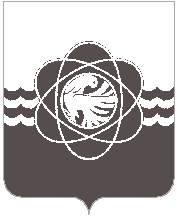 67 сессии четвёртого созываот 25.06.2019  № 528Об утверждении Порядка принятиярешения о создании, реорганизации и ликвидации муниципальныхунитарных предприятий муниципального образования «город Десногорск» Смоленской областиРассмотрев обращение Администрации муниципального образования «город  Десногорск»  Смоленской области от  19.06.2019 № 6055, в соответствии со ст. 26 Устава муниципального образования «город Десногорск» Смоленской области, учитывая рекомендации постоянной депутатской комиссии по вопросам законности, правопорядка, защиты прав граждан, мандатной и по депутатской этике, Десногорский городской СоветР Е Ш И Л:Утвердить прилагаемый Порядок принятия решения о создании, реорганизации и ликвидации муниципальных унитарных предприятий муниципального образования «город Десногорск» Смоленской области.Признать утратившим силу решение Десногорского городского Совета                          от 21.02.2017 № 292 «Об утверждении Порядка создания, реорганизации и ликвидации муниципальных унитарных предприятий».3. Настоящее решение опубликовать в газете «Десна».Председатель                                                 Глава     муниципального    образованияДесногорского городского Совета                 «город   Десногорск»  Смоленской  области                          В.Н. Блохин                                                                        А.Н. ШубинУтвержден                                                                                                             решением Десногорского                                                                                                  городского Совета                                                                                                         от 25.06.2019 № 528ПОРЯДОКПРИНЯТИЯ РЕШЕНИЯ О СОЗДАНИИ, РЕОРГАНИЗАЦИИ И ЛИКВИДАЦИИ МУНИЦИПАЛЬНЫХ УНИТАРНЫХ ПРЕДПРИЯТИЙ МУНИЦИПАЛЬНОГО ОБРАЗОВАНИЯ "ГОРОД ДЕСНОГОРСК" СМОЛЕНСКОЙ ОБЛАСТИНастоящий Порядок разработан в соответствии с Гражданским кодексом Российской Федерации, Федеральным законом от 14.11.2002 № 161-ФЗ «О государственных и муниципальных унитарных предприятиях», Уставом муниципального образования «город Десногорск» Смоленской области.Настоящий Порядок регламентирует вопросы принятия решений о создании, реорганизации и ликвидации муниципальных унитарных предприятий муниципального образования «город Десногорск» Смоленской области.1. ОБЩИЕ ПОЛОЖЕНИЯ1.1. Решение о создании, реорганизации и ликвидации муниципального унитарного предприятия муниципального образования «город Десногорск» Смоленской области (далее по тексту - муниципальное предприятие) принимается Администрацией муниципального образования «город Десногорск» Смоленской области (далее - Администрация) в виде постановления.Проект постановления Администрации (далее - проект постановления) о создании, реорганизации и ликвидации муниципального предприятия готовит Комитет имущественных и земельных отношений Администрации муниципального образования «город Десногорск» Смоленской области совместно с отделом экономики и инвестиций Администрации муниципального образования «город Десногорск» Смоленской области.1.2. Учредителем и собственником имущества муниципального предприятия является муниципальное образование «город Десногорск» Смоленской области.1.3. Функции и полномочия Учредителя муниципального предприятия осуществляет Администрация.1.4. Органом, осуществляющим полномочия и функции собственника имущества муниципального предприятия, является Комитет имущественных и земельных отношений Администрации муниципального образования «город Десногорск» Смоленской области.1.5. Муниципальное предприятие создается в случае необходимости осуществления деятельности по производству товаров, выполнению работ, оказанию услуг, реализуемых по установленным государством ценам, в целях решения социальных задач.1.6. Создание, реорганизация и ликвидация муниципального предприятия может осуществляться по решению Администрации, инициативе ее структурных подразделений или руководителя муниципального предприятия.2. СОЗДАНИЕ МУНИЦИПАЛЬНОГО ПРЕДПРИЯТИЯ2.1. Проект постановления о создании муниципального предприятия должен включать в себя следующие положения:- цели и предмет деятельности муниципального предприятия;- полное и сокращенное фирменное наименование муниципального предприятия;- перечень мероприятий по созданию муниципального предприятия;- ответственное лицо, на которое возлагаются полномочия по государственной регистрации муниципального предприятия.2.2. К проекту постановления о создании муниципального предприятия прилагаются:- социально-экономическое обоснование создания муниципального предприятия;- перечень имущества, предполагаемого к передаче муниципальному предприятию для закрепления на праве хозяйственного ведения при его учреждении, и его стоимость, определяемая в соответствии с законодательством об оценочной деятельности.2.3. Социально-экономическое обоснование должно включать в себя:- социальную значимость и необходимость создания муниципального предприятия;- экономическую обоснованность создания муниципального предприятия;- перспективную оценку деятельности муниципального предприятия с характеристикой основных экономических и финансовых показателей;- обоснование и источники расходов на создание муниципального предприятия.2.4. Все предложения о создании муниципального предприятия представляются в Администрацию вместе с обоснованием необходимости создания муниципального предприятия.2.5. Муниципальное предприятие считается созданным с момента его государственной регистрации.3. РЕОРГАНИЗАЦИЯ МУНИЦИПАЛЬНОГО ПРЕДПРИЯТИЯ3.1. В целях оздоровления муниципальных предприятий может быть произведена их реорганизация в соответствии с главой 5 Федерального закона от 14.11.2002 № 161-ФЗ «О государственных и муниципальных унитарных предприятиях».3.2. Предложения о реорганизации муниципального предприятия представляются в Администрацию вместе с обоснованием необходимости проведения реорганизации, сведениями о форме реорганизации муниципального предприятия и предложениями руководителя муниципального предприятия.3.3. Проект постановления о реорганизации муниципального предприятия должен включать в себя:- форму реорганизации;- полное и сокращенное фирменное наименование реорганизуемого муниципального предприятия, в случае необходимости вновь образованного муниципального предприятия;- перечень мероприятий по реорганизации муниципального предприятия;- ответственное лицо, на которое возлагаются полномочия по государственной регистрации реорганизации муниципального предприятия.4. ЛИКВИДАЦИЯ МУНИЦИПАЛЬНОГО ПРЕДПРИЯТИЯ4.1. Муниципальное предприятие может быть ликвидировано по решению Администрации, по решению суда, иным основаниям, установленным законодательством Российской Федерации.4.2. Все предложения о ликвидации муниципального предприятия представляются в Администрацию вместе с обоснованием необходимости ликвидации муниципального предприятия.4.3. Проект постановления о ликвидации муниципального предприятия должен включать в себя:- перечень мероприятий по ликвидации муниципального предприятия;- состав ликвидационной комиссии; - ответственное лицо, на которое возлагается обязанность уведомить регистрирующий орган о принятом решении о ликвидации и о формировании ликвидационной комиссии, а также о составлении промежуточного ликвидационного баланса.4.4. Ликвидация муниципального предприятия влечет за собой прекращение деятельности как юридического лица без перехода прав и обязанностей в порядке правопреемства к другим лицам.4.5. Муниципальное предприятие считается ликвидированным с момента внесения соответствующей записи об этом в Единый государственный реестр юридических лиц.